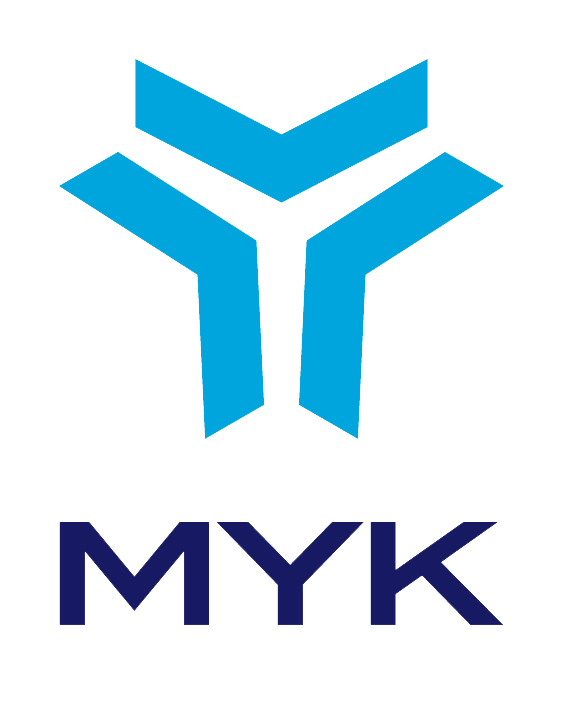 ULUSAL MESLEK STANDARDIELEKTRİK DAĞITIM ŞEBEKESİ KAYIP-KAÇAK VE ÖLÇÜ KONTROL GÖREVLİSİSEVİYE 4REFERANS KODU / …RESMİ GAZETE TARİH-SAYI / …TERİMLER, SİMGELER VE KISALTMALARAKIM TRAFOSU: Üzerinden geçen akımı sargı sayısı oranlarına göre düşürerek, ölçü ve koruma sistemleri tarafından kullanılabilir seviyeye getiren elektromanyetik devre elemanını,ALÇAK GERİLİM (AG): Etkin şiddeti 1000 Volt ve altındaki gerilim seviyesini, ALÇAK GERİLİM DAĞITIM PANOSU: Bir elektrik dağıtım şebekesinde, dağıtım trafosundan doğrudan enerjilenerek birçok alçak gerilim noktasına dağıtımını sağlayan panoları,AYIRICI: Yüksüz elektrik devrelerini açıp kapayan cihazı,BARA AYIRICISI: Ana bara ile kesici arasına monte edilen, kesiciyi açtıktan sonra ana bara ile kesiciyi ayıran ayırıcıyı, BARA: Aynı gerilimdeki fiderlerin bağlandığı iletkeni,BECERİ: Belli bir işe ilişkin görev ve sorumlulukları yerine getirebilme yeteneğini, BY-PASS AYIRICI:	Tek baralı sistemde paralelindeki kesici kapalı iken açılıp kapatılabilen ayırıcıyı,ÇEVRE KORUMA: Çalışmalarda, çevreye zarar vermeyen malzemeleri veya süreçleri kullanmayı veya zararlı atıkların uygun şekilde bertaraf edilmesini, ÇOK DEVRELİ HATLAR: DAĞITIM MERKEZİ (AYIRMA MERKEZİ): Herhangi bir yüksek gerilim seviyesini baralar aracılığıyla çoklayarak başka noktalara aynı gerilim seviyesinde dağıtımının yapılmasını sağlayan merkezleri,DAĞITIM SİSTEMİ: Bir dağıtım şirketinin, lisansında belirlenmiş dağıtım bölgesinde işlettiği elektrik dağıtım tesisleri ve şebekesini,DEVRE DIŞI OLMA: Tesis ve/veya teçhizatın bir parçasının bakım, onarım veya bir arıza nedeniyle otomatik veya el ile devre dışı olmasını,DEVRE ŞEMASI: Bir ya da birçok elektrik devresini içeren elektrik düzeneğinin teknik çizimini,DİKEY SİGORTALI YÜK AYIRICISI (AG): AG Anahtarlama Elemanlarını tetiklemekte ve şebekede arıza yayılımı önleyen ayırıcıyı,ELEKTRİK KESME: Tesis ve/veya teçhizatın elektriğinin kesici ve ayırıcılar yardımı ile her yönden kesilmesini,ENH:	Enerji Nakil Hattı,FİDER: Ring şebekelerde hem giriş hem de çıkış olarak kullanılan, 36 kV seviyesindeki indirici merkezler, dağıtım merkezleri ve transformatör binalarından ayrılan kol çıkışlarını, GERİLİM ALTINDAKİ ÇALIŞMALAR: Gerilimli bir tesisin yakınında yapılan çalışmalar ( çift devre direklerde bir devre gerilimli iken diğer devrede çalışma gibi) ve geçici enerji verilen kontrol ve tecrübe amaçlı, kısa süreli deneme çalışmaları ile aydınlatma tesislerindeki çalışmaları,GERİLİM TRAFOSU: Yüksek gerilimi sargı sayısı oranına göre düşürerek, ölçü ve koruma sistemleri tarafından kullanılabilir seviyeye getiren elektromanyetik devre elemanını,HAT AYIRICISI: Fider çıkışına monte edilen, Fider çıkışındaki hattı veya kabloyu ayıran, kesici ile hat çıkışı arasına monte edilen ayırıcıyı,.ISCO: Uluslararası Standart Meslek Sınıflaması´nı, İKİLİ ANLAŞMA: Gerçek ve tüzel kişiler arasında özel hukuk hükümlerine tabi olarak, elektrik enerjisi ve/veya kapasitesinin alınıp satılmasına dair yapılan ve Kurul onayına tabi olmayan ticari anlaşmaları,İNDİRİCİ MERKEZ: İki veya daha fazla yüksek gerilim seviyesi kullanılan şebekelerde enerjiyi bir yüksek gerilim seviyesinden diğerine dönüştüren transformatör merkezleri,İSG: İş Sağlığı ve Güvenliğini,İŞLETME VEYA EDAŞ: Elektrik Dağıtım Şirketi'ni,İZOLATÖR: Havai hatlarda kullanılan iletkenlerin, direklere irtibatını sağlayan ve iletkenleri hem taşımaya hem de toprak ile diğer iletkenlere karşı izole etmeye yarayan şebeke malzemelerini,KALİBRASYON: Doğruluğundan emin olunan referans ölçüm cihazı ile doğruluğundan emin olunamayan bir ölçüm cihazını mukayese ederek ölçüm sonuçlarını raporlama işlemini,KESİCİ: Kısa devre dahil olmak üzere elektrikli devrelerde yük altında açma ve kapama yapan teçhizatı,KİŞİSEL KORUYUCU DONANIM (KKD): Bir veya birden fazla sağlık ve güvenlik tehlikesine karşı korunmak için kişilerce giyilmek veya taşınmak amacıyla tasarlanmış herhangi bir cihaz veya malzemeleri,KLEMENS: İletkenleri birbirine tutturmaya yarayan gereci,KONTROL MERKEZİ (SCADA): Denetimsel kontrol ve veri toplama merkezini,KROKİLENDİRME: Çalışmalar sırasında yapılan işlemlerin gerektiğinde çalışmanın yapıldığı bölgeyi de içerecek şekilde çizilmesini,KURUL: Enerji Piyasası Düzenleme Kurulunu,KV: Kilovolt´u,KWh: 1000 Watt birimi olarak gücün saat cinsinden zaman ile çarpım’ını,MANEVRA: Sistemin çeşitli kısımlarını devreye almak veya çıkarmak için kesiciler ve ayırıcılar ile yapılan işlemleri,MÜŞTEREK HATLAR: Farklı gerilimli hatların aynı direkler üzerinde bulunduğu hatları,MÜŞTERİ: Perakende satış sözleşmesi veya ikili anlaşmalar yoluyla hizmet alan tüketicileri,PARAFUDR: Aşırı gerilimlerden koruyan teçhizatı,RİSK DEĞERLENDİRMESİ: İşyerinde var olan ya da dışarıdan gelebilecek tehlikelerin belirlenmesi, bu tehlikelerin riske dönüşmesine yol açan faktörler ile tehlikelerden kaynaklanan risklerin analiz edilerek derecelendirilmesi ve kontrol tedbirlerinin kararlaştırılması amacıyla yapılması gereken çalışmaları, RİSK: Tehlikeli bir olayın meydana gelme olasılığı ile sonuçlarının bileşimini,SAHA DAĞITIM PANOSU/KUTUSU (SDP/SDK): Bir elektrik dağıtım şebekesinde alçak gerilim şebekesinin birçok noktaya dağıtımının yapılmasını sağlayan panoları,SAYAÇ: Müşterinin, elektrik enerjisi tüketimini ölçmek amacıyla ilgili mevzuat hükümlerine uygun olarak tesis edilen cihazı veya ölçü sistemini,SİGORTALAR: Bulundukları devrenin aşırı akımlara karşı korunmasını sağlayan teçhizatı,TEHLİKE: İşyerinde var olan ya da dışarıdan gelebilecek, çalışanı veya işyerini etkileyebilecek zarar veya hasar verme potansiyelini,TEST CİHAZI: Akredite bir kuruluş tarafından geçerli kalibrasyonu yapılmış olan, test amacıyla kullanılacak araç veya araçlar grubunu,TOPRAKLAMA AYIRICI: Gerilimsiz duruma getirilmiş elektrik devrelerini toprakla irtibatlanmak için kullanılan teçhizatı,TOPRAKLAMA ÇUBUĞU: Toprak ile iletkenler arası irtibatı sağlayan iletken bir malzemeyi,TOPRAKLAMA: Elektrik tesislerinde aktif olmayan bölümler ile sıfır iletkenleri ve bunlara bağlı bölümlerin, bir elektrot yardımı ile toprakla iletken bir şekilde birleştirilmesi,TRANSFORMATÖR VEYA TRAFO: Yüksek gerilim hattından aldığı elektrik enerjisini işletme içerisinde kullanılabilecek gerilim seviyesine uygun hale getiren veya elektrik santrallerindeki alçak gerilimi yükselten gerilim ayarlayıcıyı,TRAVERS: Enerji nakil hatlarındaki iletkenlerin direkler üzerinde emniyetli geçişini ve taşınmasını sağlayan malzemeyi,YERALTI KABLOLARI: Elektriksel olarak yalıtılmış enerji taşımada kullanılan elemanları,YÜK AKTARIMI: Elektriksel yükün tamamının ya da bir kısmının bir iletkenden bir başka iletkene aktarılması işlemini,YÜK AYIRICI (YG):Elektrikli devrelerde yük altında açma ve kapama yapan teçhizattır.YÜK: Bir elektrik şebekesinden çekilen elektrik akımını,YÜKSEK GERİLİM (YG): Etkin şiddeti 1000 Volt üzeri gerilim seviyesini,YÜKSEK GERİLİM KABLOSU BAŞLIĞI: Yüksek gerilimde kullanılan kabloların uçlarının emniyet açısından uygun şekilde irtibatlandırmaya yarayan elektrik teçhizatınıifade eder.İÇİNDEKİLER1. GİRİŞ	82. MESLEK TANITIMI	92.1. Meslek Tanımı	92.2. Mesleğin Uluslararası Sınıflandırma Sistemlerindeki Yeri	92.3. Sağlık, Güvenlik ve Çevre ile İlgili Düzenlemeler	92.4. Meslek ile İlgili Diğer Mevzuat	102.5. Çalışma Ortamı ve Koşulları	102.6. Mesleğe İlişkin Diğer Gereklilikler	103. MESLEK PROFİLİ	113.1. Görevler, İşlemler ve Başarım Ölçütleri	113.2. Kullanılan Araç, Gereç ve Ekipman	223.3. Bilgi ve Beceriler	233.4.  Tutum ve Davranışlar	234. ÖLÇME, DEĞERLENDİRME VE BELGELENDİRME	251. GİRİŞElektrik Dağıtım Şebekesi Kayıp-Kaçak ve Ölçü Kontrol Görevlisi (Seviye 4) ulusal meslek standardı 5544 sayılı Mesleki Yeterlilik Kurumu (MYK) Kanunu ile anılan Kanun uyarınca çıkartılan 5/10/2007 tarihli ve 26664 sayılı Resmi Gazete’de yayımlanan Ulusal Meslek Standartlarının Hazırlanması Hakkında Yönetmelik ve 27/11/2007 tarihli ve 26713 sayılı Resmi Gazete’de yayımlanan Mesleki Yeterlilik Kurumu Sektör Komitelerinin Kuruluş, Görev, Çalışma Usul ve Esasları Hakkında Yönetmelik hükümlerine göre MYK’nın görevlendirdiği Elektrik Dağıtım Hizmetleri Derneği (ELDER) tarafından hazırlanmıştır.Elektrik Dağıtım Şebekesi Kayıp-Kaçak ve Ölçü Kontrol Görevlisi (Seviye 4) ulusal meslek standardı, sektördeki ilgili kurum ve kuruluşların görüşleri alınarak değerlendirilmiş, MYK Enerji Sektör Komitesi tarafından incelendikten sonra MYK Yönetim Kurulunca onaylanmıştır.2. MESLEK TANITIMI2.1. Meslek Tanımı“Elektrik Dağıtım Şebekesi Kayıp-Kaçak ve Ölçü Kontrol Görevlisi(Seviye 4); Elektrik Dağıtım Şebekesi YG/AG ölçüm sistemlerinde temel elektrik ölçme, tek hat ve devre şema bilgisi, proje okuma ile projeye göre tesisat bağlantı kontrolleri yaparak gerekli düzeltmeyi yapabilecek bilgi ve beceriye sahip, ekip çalışması içerisinde verilen her türlü Kesme-Açma-Manevra işlemlerini gerçekleştirebilecek, EPDK mevzuatı ve kalite standartları kapsamında iş sağlığı ve güvenliği önlemlerini alan kişisel koruyucu ekipman kullanarak gerek ofis, gerekse saha çalışması yapacak kişidir. 2.2. Mesleğin Uluslararası Sınıflandırma Sistemlerindeki YeriISCO 08: 3113 (Elektrik Mühendisliği Teknisyenleri) 2.3. Sağlık, Güvenlik ve Çevre ile İlgili Düzenlemeler 4857 sayılı İş Kanunu 5510 sayılı Sosyal Sigortalar ve Genel Sağlık Sigortası Kanunu 6331 sayılı İş Sağlığı ve Güvenliği Kanunu Atık Yağların Kontrolü Yönetmeliği Atık Yönetimi Genel Esaslarına İlişkin Yönetmelik Belirli Gerilim Sınırları Dâhilinde Kullanılmak Üzere Tasarlanmış Elektrikli Teçhizat İle İlgili Yönetmelik Çalışanların İş Sağlığı ve Güvenliği Eğitimlerinin Usul ve Esasları Hakkında Yönetmelik Çalışanların Patlayıcı Ortamların Tehlikelerinden Korunması Hakkında Yönetmelik  Çalışanların Titreşimle İlgili Risklerden Korunmalarına Dair YönetmelikÇevresel Etki Değerlendirmesi Yönetmeliği Ekranlı Araçlarla Çalışmalarda Sağlık ve Güvenlik Önlemleri Hakkında Yönetmelik Elektrik İç Tesisleri Yönetmeliği Elektrik İle İlgili Fen Adamlarının Yetki, Görev ve Sorumlulukları Hakkında Yönetmelik Elektrik Kuvvetli Akım Tesisleri Yönetmeliği Elektrik Tesisleri Proje Yönetmeliği  Elektrik Tesislerinde Topraklamalar Yönetmeliği Elektromanyetik Uyumluluk Yönetmeliği Elle Taşıma İşleri Yönetmeliği Enerji Kaynaklarının ve Enerjinin Kullanımında Verimliliğin Arttırılmasına Dair Yönetmelik İlkyardım Yönetmeliği İş Ekipmanlarının Kullanımında Sağlık ve Güvenlik Şartları Yönetmeliği İş Sağlığı ve Güvenliği Risk Değerlendirmesi Yönetmeliği Kişisel Koruyucu Donanımların İşyerlerinde Kullanılması Hakkında Yönetmelik Tehlikeli Ve Çok Tehlikeli Sınıfta Yer Alan İşlerde Çalıştırılacakların Mesleki Eğitimlerine Dair YönetmelikAyrıca, iş sağlığı ve güvenliği ve çevre ile ilgili yürürlükte olan kanun, tüzük, yönetmelik ve diğer mevzuata uyulması ve konu ile ilgili risk değerlendirmesi yapılması esastır.2.4. Meslek ile İlgili Diğer Mevzuat 6446 sayılı Elektrik Piyasası Kanunu (mülga: 4628 sayılı Elektrik Piyasası Kanunu) Elektrik Dağıtımı ve Perakende Satışına İlişkin Hizmet Kalitesi Yönetmeliği Elektrik İletim Sistemi Arz Güvenilirliği ve Kalitesi Yönetmeliği Elektrik Piyasası Aydınlatma Yönetmeliği Elektrik Piyasası Dağıtım Yönetmeliği Elektrik Piyasası Şebeke Yönetmeliği Elektrik Piyasası Tüketici Hizmetleri Yönetmeliği Elektrik Piyasası Yan Hizmetler Yönetmeliği Elektrik Piyasasında Dağıtım Sistemi Yatırımlarının Düzenlenmesi ve Planlardaki Gerçekleşmelerin Düzenlenmesi Hakkında Yönetmelik Elektrik Piyasasında Kullanılacak Sayaçlar Hakkında Tebliğ Elektrik Piyasasında Lisanssız Elektrik Üretimine İlişkin Yönetmelik Elektrik Piyasasında Lisanssız Elektrik Üretimine İlişkin Yönetmeliğin Uygulamasına Dair Tebliğ Haftalık iş Günlerine Bölünemeyen Çalışma Süreleri Yönetmeliği İş Kanunu'na ilişkin Fazla Çalışma ve Fazla Sürelerle Çalışma Yönetmeliği Ayrıca, meslek ile ilgili yürürlükte olan kanun, tüzük, yönetmelik ve diğer mevzuata uyulması esastır. 2.5. Çalışma Ortamı ve Koşulları Elektrik Dağıtım Şebekesi Kayıp-Kaçak ve Ölçü Kontrol Görevlisinin(Seviye 4); çalışma alanları arasında açık ve kapalı alanlar, kısıtlı hareket imkânının bulunduğu yerler, enerjili tesiste kontrol zorunluluğu, karanlık ve arazi şartlarının hâkim olduğu ortamlar yer alır. Mesleğin icrası esnasında iş sağlığı ve güvenliği önlemlerini gerektiren kaza ve yaralanma riskleri bulunmaktadır. Risklerin tamamen ortadan kaldırılmadığı durumlarda ise işveren tarafından sağlanan uygun kişisel koruyucu donanımı kullanarak çalışır.2.6. Mesleğe İlişkin Diğer Gereklilikler Elektrik Dağıtım Şebekesi Kayıp Kaçak ve Ölçü Kontrol Görevlisi (Seviye 4) Yüksek gerilim altında çalışmak için yürürlükteki mevzuata göre yetki ve izin belgelerine sahip olmak zorundadır: 6331 sayılı İSG Kanunu'nun 15.maddesi gereğince sağlık gözetimi.24246 sayılı Elektrik Kuvvetli Akım Tesisleri (EKAT) Yönetmeliği.3. MESLEK PROFİLİ3.1. Görevler, İşlemler ve Başarım Ölçütleri3.2. Kullanılan Araç, Gereç ve EkipmanAG faz sırası cihazıAG kontrol detektörüAG NH Sigorta pensiAkım transformatörleriAkım ve gerilim trafosu test cihaz.Anahtar takımları (alien, açık, boru, lokma takım, tork, yıldız, vb.)AyakçakBara topraklama aparatıBaralarÇeşitli kablolar ve kablo ek malzemeleriDevre kesicilerEğe     El feneriElektrik ölçü aletleri Gerilim transformatörleriHavai hat topraklama aparatıIskanta çeşitleri İzolasyon Megeriİzole halıİzole sehpaJeneratörlerKablo Kesme MakasıKapma (3/0)Kapma (477)Kişisel koruyucu donanımlar ( yalıtkan iş güvenlği ayakkabısı, elektrik ve mekanik risklerine karşı iş eldiveni, yalıtkan baret, emniyet kemeri çeşitleri)KlemenslerKoruyucu Gözlük, yüz siperi, yalıtkan ve ısıya dayanıklı koruyucu giysi, toz-gaz maskesi, kulak tıkayıcıLokma takımıManevra Uyarı LevhalarıMaşonMobil sayaç test cihazıMotorlu el aletleriPabuç Sıkma PensiPensampermetreSayaçlarSürgülü MerdivenTel Kesme MakasıTemel el aletleri (izoleli)Trafik Uyarı LevhalarıYanık SetiYG Faz sırası CihazıYG İzole TabureYG Kontrol DetektörüYG Sigorta Pensi3.3. Bilgi ve BecerilerAcil durum bilgisiAlçak gerilim ve yüksek gerilim bilgisiAydınlatma sistemleri bakım onarım becerisiTemel ilkyardım bilgisiBilgisayar kullanım bilgisiÇevre koruma mevzuat ve uygulama yöntemleri bilgisiDağıtım ve kumanda panoları bilgisiEkip içinde çalışma yeteneğiElektrik dağıtım tesisleri yük aktarma bilgisiElektrik ekipman bakım ve onarım bilgisiElektrik kesme ve verme prosedürü bilgisiElektrik tesislerinde topraklama bilgisiEnerji verimliliği bilgisiGeri dönüşümlü atık bilgisiHat ve devre şeması okuma ve çizme becerisiİş sağlığı ve güvenliği bilgisiKalite güvence sistemleri ve kalite kontrol metotları bilgisiKayıt tutma ve raporlama becerisiMesleki terim bilgisiMeslekle ilgili mevzuat bilgisiSözlü ve yazılı iletişim becerisiTemel çalışma mevzuatı bilgisiTemel elektrik bilgisiZamanı iyi kullanma becerisi3.4.  Tutum ve DavranışlarAcil ve stresli durumlarda soğukkanlı davranmakBilgi, tecrübe ve yetkisi dâhilinde karar vermekÇalışma zamanını iş emrine uygun şekilde etkili ve verimli kullanmakÇalışma, kalite ve İSG mevzuatında yer alan düzenlemeleri benimsemekDikkatli ve titiz olmakDoğal kaynak kullanımı ve geri kazanım konusunda duyarlı olmakGörevi ile ilgili yenilikleri takip etmek ve izlemekİşyeri hiyerarşi ilişkisine saygı göstermekİşyerine ait araç, gereç ve ekipmanın kullanımına özen göstermekKararlı ve bilgisi ile yaptığı işten emin olmakKaynak kullanımı ve geri kazanım konusunda duyarlı olmakMesleki gelişimi için araştırmaya açık olmakMüşteriler ile ilişkilerinde ölçülü ve seviyeli davranmakOlumsuz çevresel etkileri belirlemekSorumluluklarını bilmek ve yerine getirmekSüreç kalitesine özen göstermekŞirketin gizlilik politikasını önemsemek ve kurallara uymakTalimat ve kılavuzlara harfiyen uymakTaşıma ve kaldırma donanımını doğru şekilde kullanmakTehlike durumlarında ilgilileri bilgilendirmekTemizlik, düzen ve işyeri tertibine özen göstermekVardiya değişimlerinde etkili, açık ve doğru şekilde bilgi paylaşmakYetkisi dâhilinde olmayan kusurlar hakkında ilgilileri bilgilendirmek4. ÖLÇME, DEĞERLENDİRME VE BELGELENDİRMEElektrik Dağıtım Şebekesi Kayıp-Kaçak ve Ölçü Kontrol Görevlisi (Seviye 4) meslek standardını esas alan ulusal yeterliliklere göre belgelendirme amacıyla yapılacak ölçme ve değerlendirme, gerekli şartların sağlandığı ölçme ve değerlendirme merkezlerinde yazılı ve/veya sözlü teorik ve uygulamalı olarak gerçekleştirilecektir.Ölçme ve değerlendirme yöntemi ile uygulama esasları bu meslek standardına göre hazırlanacak ulusal yeterliliklerde detaylandırılır. Ölçme ve değerlendirme ile belgelendirmeye ilişkin işlemler 30/12/2008 tarihli ve 27096 sayılı Resmi Gazete’de yayımlanan Mesleki Yeterlilik, Sınav ve Belgelendirme Yönetmeliği çerçevesinde yürütülür.Not: Bu kısım Resmi Gazete’de yayımlanmayacaktır. Sadece MYK web sitesinde yer alacaktır.Ek: Meslek Standardı Hazırlama Sürecinde Görev Alanlar1.Meslek Standardı Hazırlayan Kuruluşun Meslek Standardı EkibiAdnan Küçükali, Sakarya Elektrik Dağıtım A.Ş. Elektrik MühendisiMustafa Kılıç, Sakarya Elektrik Dağıtım A.Ş- Yüksek Elektrik Elektronik Mühendisi2. Teknik Çalışma Grubu ÜyeleriOsman Nuri Çalışkan, EnerjiSA Başkent Elektrik Dağıtım AŞ - Yüksek Elektrik Elektronik MühendisiÜmit Yılmaz, Gediz Elektrik Dağıtım A.Ş.- Elektrik MühendisiOrdu Turan, Boğaziçi Elektrik Dağıtım A.Ş.- Elektrik Elektronik MühendisiMehmet Reşat Karaman, Sakarya Elektrik Dağıtım A.Ş. Elektronik MühendisiÖzcan Kocagöz, Aydem Elektrik Dağıtım A.Ş.- Elektrik TeknisyeniMehmet Atak, Aras Elektrik Dağıtım A.Ş. Makine MühendisiFadıl Karamazı, Fırat Elektrik Dağıtım AŞ - Elektrik Elektronik MühendisiMeslek:ELEKTRİK DAĞITIM ŞEBEKESİ KAYIP-KAÇAK VE ÖLÇÜ KONTROL GÖREVLİSİSeviye:SEVİYE 4Referans Kodu:Standardı Hazırlayan Kuruluş(lar):Elektrik Dağıtım Hizmetleri Derneği (ELDER)Standardı Doğrulayan Sektör Komitesi:MYK Enerji Sektör KomitesiMYK Yönetim Kurulu Onay Tarih/ Sayı:Resmi Gazete Tarih/Sayı: Revizyon No:00GörevlerGörevlerİşlemlerİşlemlerBaşarım ÖlçütleriBaşarım ÖlçütleriKodAdıKodAdıKodAçıklamaAİş sağlığı ve güvenliği, yangın ve acil durum kurallarını uygulamak(devamı var)A.1İş sağlığı ve güvenliği konusundaki ilgili yönetmeliklere ve işletmenin kurallarını uygulamakA.1.1İş sağlığı ve güvenliği konusundaki normların anlaşılması için, işyerinin düzenlediği eğitimlere veya işyeri dışındaki kurumların eğitimlerine katılır. Aİş sağlığı ve güvenliği, yangın ve acil durum kurallarını uygulamak(devamı var)A.1İş sağlığı ve güvenliği konusundaki ilgili yönetmeliklere ve işletmenin kurallarını uygulamakA.1.2Eğitimlerdeki başarısı sınanır ve çalışması için gerekli bilgi ve beceriye ulaştığı takdirde saha çalışmalarına katılır.Aİş sağlığı ve güvenliği, yangın ve acil durum kurallarını uygulamak(devamı var)A.1İş sağlığı ve güvenliği konusundaki ilgili yönetmeliklere ve işletmenin kurallarını uygulamakA.1.3Çalışmalar esnasında, yapılan çalışmanın gerektirdiği iş elbiseleri ve kişisel koruyucu donanımları kullanır ve kullanılmasını sağlar.Aİş sağlığı ve güvenliği, yangın ve acil durum kurallarını uygulamak(devamı var)A.1İş sağlığı ve güvenliği konusundaki ilgili yönetmeliklere ve işletmenin kurallarını uygulamakA.1.4Çalışmalar esnasında kullanılan iş elbiseleri ve kişisel koruyucu donanımların eksiksiz olduğundan emin olur, ihtiyaç halinde ilgili kişi/birimlere bildirimde bulunarak tedarik edilmesini sağlar.Aİş sağlığı ve güvenliği, yangın ve acil durum kurallarını uygulamak(devamı var)A.1İş sağlığı ve güvenliği konusundaki ilgili yönetmeliklere ve işletmenin kurallarını uygulamakA.1.5İş sağlığı ve güvenliğini korumak amaçlı kullanılan ekipmanların tamamının çalışır şekilde olmasını sağlar.Aİş sağlığı ve güvenliği, yangın ve acil durum kurallarını uygulamak(devamı var)A.1İş sağlığı ve güvenliği konusundaki ilgili yönetmeliklere ve işletmenin kurallarını uygulamakA.1.6Yapılan çalışmaya ait uyarı ve işaret levhalarının ilgili talimatlar doğrultusunda yerleştirilmesini ve çalışma sırasında bu uyarı ve işaret levhalarının yerlerini muhafaza ederek iş alanının ve personelin güvenliğini sağlar.Aİş sağlığı ve güvenliği, yangın ve acil durum kurallarını uygulamak(devamı var)A.1İş sağlığı ve güvenliği konusundaki ilgili yönetmeliklere ve işletmenin kurallarını uygulamakA.1.7Yapılan çalışmalarda enerjinin verilmesi ve kesilmesi işlemlerinin öncesinde ve sonrasında, çalışmadan etkilenebilecek kişi veya birimleri bilgilendirip onay alınmasını sağlar. Aİş sağlığı ve güvenliği, yangın ve acil durum kurallarını uygulamak(devamı var)A.1İş sağlığı ve güvenliği konusundaki ilgili yönetmeliklere ve işletmenin kurallarını uygulamakA.1.8Enerji kesmek için onay alınmasının ardından, teçhizatın enerjisini keser, teçhizatı izole eder, topraklama yapar ve kontrol eder.Aİş sağlığı ve güvenliği, yangın ve acil durum kurallarını uygulamak(devamı var)A.1İş sağlığı ve güvenliği konusundaki ilgili yönetmeliklere ve işletmenin kurallarını uygulamakA.1.9Enerji verme için onay aldıktan sonra topraklamayı ve teçhizat izolesini kaldırır, kontrol eder ve enerjiyi verir.Aİş sağlığı ve güvenliği, yangın ve acil durum kurallarını uygulamak(devamı var)A.1İş sağlığı ve güvenliği konusundaki ilgili yönetmeliklere ve işletmenin kurallarını uygulamakA.1.10Çalışmaya başlamadan önce, çalışmaya uygun çevre koşullarını sağlayıp tüm güvenlik önlemlerini alarak insanları oluşabilecek kazalara karşı korur.GörevlerGörevlerGörevlerİşlemlerİşlemlerBaşarım ÖlçütleriBaşarım ÖlçütleriKodAdıAdıKodAdıKodAçıklamaAİş sağlığı ve güvenliği, yangın ve acil durum kurallarını uygulamakA.1A.1İş sağlığı ve güvenliği konusundaki ilgili yönetmeliklere ve işletmenin kurallarını uygulamakA.1.11Yanıcı ve parlayıcı malzemelerin muhafaza edilmesi gereken yerleri belirler veya belirlenmesi çalışmalarına destek sağlar.Aİş sağlığı ve güvenliği, yangın ve acil durum kurallarını uygulamakA.1A.1İş sağlığı ve güvenliği konusundaki ilgili yönetmeliklere ve işletmenin kurallarını uygulamakA.1.12Çalışma yaparken İş Sağlığı ve Güvenliği ile ilgili ulusal mevzuat, talimat ve uluslararası standartlara uyar ve uyulmasını sağlar.Aİş sağlığı ve güvenliği, yangın ve acil durum kurallarını uygulamakA.2A.2Risk etmenlerini azaltmakA.2.1Risklerin belirlenmesi çalışmalarına katkıda bulunur.Aİş sağlığı ve güvenliği, yangın ve acil durum kurallarını uygulamakA.2A.2Risk etmenlerini azaltmakA.2.2Risk faktörlerinin azaltılmasına yönelik yapılan çalışmalara katılır.Aİş sağlığı ve güvenliği, yangın ve acil durum kurallarını uygulamakA.2A.2Risk etmenlerini azaltmakA.2.3Karşılaştığı risk etmenlerini belirleyerek ilgili kişi veya birimlere bildirimde bulunur.Aİş sağlığı ve güvenliği, yangın ve acil durum kurallarını uygulamakA.2A.2Risk etmenlerini azaltmakA.2.4Bütün çalışmalarda, yapılan işe özgü olarak talimatlarda belirtilen güvenli çalışma ibarelerine uyar.Aİş sağlığı ve güvenliği, yangın ve acil durum kurallarını uygulamakA.2A.2Risk etmenlerini azaltmakA.2.5Üçüncü şahıslara ait özel mülk sınırları içinde yapılacak ölçü ve test işlemlerinde, ilgili tesisin İSG prosedürlerini göz önünde bulundurur ve uygular.Aİş sağlığı ve güvenliği, yangın ve acil durum kurallarını uygulamakA.3A.3Tehlike anında acil durum prosedürlerini uygulamakA.3.1Tehlike durumlarını saptayıp, hızlı bir şekilde ortadan kaldırmak üzere önlem alma çalışmalarını yürütür veya bu çalışmalara katılır. Karşılaştığı risk etmenlerini belirleyerek ilgili kişi veya birimlere bildirimde bulunur.Aİş sağlığı ve güvenliği, yangın ve acil durum kurallarını uygulamakA.3A.3Tehlike anında acil durum prosedürlerini uygulamakA.3.2Acil durumlarda kendisine tanımlanan görevleri yerine getirir Aİş sağlığı ve güvenliği, yangın ve acil durum kurallarını uygulamakA.4A.4Topraklama işlemlerini yapmakA.4.1Topraklama yapılacak iletkenler ve teçhizatlar kontrollü biçimde enerjisiz bırakılır.Aİş sağlığı ve güvenliği, yangın ve acil durum kurallarını uygulamakA.4A.4Topraklama işlemlerini yapmakA.4.2Enerjisiz bırakılan topraklama yapılacak iletkenlerin ve teçhizatların üzerinde enerji olup olmadığı uygun ölçü aleti ile kontrol edilir.Aİş sağlığı ve güvenliği, yangın ve acil durum kurallarını uygulamakA.4A.4Topraklama işlemlerini yapmakA.4.3Topraklama iletkeninin toprak ile irtibatını gerçekleştirir.Aİş sağlığı ve güvenliği, yangın ve acil durum kurallarını uygulamakA.5A.5Topraklamayı kaldırmakA.5.1Topraklaması kaldırılacak iletkenlerde ve teçhizatlarda enerji olup olmadığı uygun ölçü aleti ile kontrol edilir.Aİş sağlığı ve güvenliği, yangın ve acil durum kurallarını uygulamakA.5A.5Topraklamayı kaldırmakA.5.2Enerjisiz olduğu tespit edilen topraklama yapılmış iletkenlerin ve teçhizatların, topraklama iletkenleri ile bağlantısı kesilir.GörevlerGörevlerİşlemlerİşlemlerBaşarım ÖlçütleriBaşarım ÖlçütleriKodAdıKodAdıKodAçıklamaBÇevre koruma faaliyetlerini yürütmekB.1Çevre koruma standart ve yöntemlerini uygulamakB.1.1Çevre koruma gereklerine ve uygulamalarına yönelik düzenlenen eğitimlere katılır.BÇevre koruma faaliyetlerini yürütmekB.1Çevre koruma standart ve yöntemlerini uygulamakB.1.2Gerçekleştirilen işlemler ile ilgili çevresel etkilerin doğru şekilde saptanması çalışmalarına katılır.BÇevre koruma faaliyetlerini yürütmekB.1Çevre koruma standart ve yöntemlerini uygulamakB.1.3İş süreçlerinin uygulanması sırasında çevre etkilerini gözler ve zararlı sonuçların önlenmesi çalışmalarına katılır.BÇevre koruma faaliyetlerini yürütmekB.1Çevre koruma standart ve yöntemlerini uygulamakB1.4Gerçekleştirilen işlemler ile ilgili enerjinin verimli kullanımına yönelik çalışmalara katılır.BÇevre koruma faaliyetlerini yürütmekB.2Çevresel risklerin azaltılmasına katkıda bulunmakB.2.1Dönüştürülebilen malzemelerin geri kazanımı için gerekli ayrıştırmayı ve sınıflandırmayı yapar.BÇevre koruma faaliyetlerini yürütmekB.2Çevresel risklerin azaltılmasına katkıda bulunmakB.2.2Tehlikeli ve zararlı atıkları verilen talimatlar doğrultusunda diğer malzemelerden ayrıştırır ve gerekli önlemleri alarak koduna uygun geçici depolamasını yapar.BÇevre koruma faaliyetlerini yürütmekB.2Çevresel risklerin azaltılmasına katkıda bulunmakB.2.3Kullanılan cihaz, donanım ve araçların çevresel açıdan olumsuz etki yaratabilecek fonksiyonlarına karşı, güvenli ve sağlıklı çalışma tedbirlerinin alınmasını sağlar.BÇevre koruma faaliyetlerini yürütmekB.2Çevresel risklerin azaltılmasına katkıda bulunmakB.2.4Elektrik dağıtım sistemindeki işi ile ilgili varlıkların, binalarının iç ve dış ortamlarındaki güvenlik eksikliklerini tespit ederek, giderilmesi için gerekli girişimlerde bulunur.BÇevre koruma faaliyetlerini yürütmekB.2Çevresel risklerin azaltılmasına katkıda bulunmakB.2.5Yanıcı ve parlayıcı malzemelerin muhafaza edilmesi gereken yerleri belirler veya belirlenmesi çalışmalarına destek sağlar.GörevlerGörevlerİşlemlerİşlemlerBaşarım ÖlçütleriBaşarım ÖlçütleriKodAdıKodAdıKodAçıklamaCKalite yönetimi ile ilgili faaliyetleri yürütmek(devamı var)C.1İşe ait kalite gerekliliklerini uygulamakC.1.1Yapılacak işlemin türüne göre, işlem formlarında belirtilen talimatlara ve planlara göre kalite gerekliliklerini uygular.CKalite yönetimi ile ilgili faaliyetleri yürütmek(devamı var)C.1İşe ait kalite gerekliliklerini uygulamakC.1.2Uygulamada izin verilen tolerans ve sapmalara göre kalite gerekliliklerini uygular.CKalite yönetimi ile ilgili faaliyetleri yürütmek(devamı var)C.1İşe ait kalite gerekliliklerini uygulamakC.1.3Makina, ölçü ve test ekipmanı, cihaz donanımı veya sistemin kalite gerekliliklerine uygun çalışır.CKalite yönetimi ile ilgili faaliyetleri yürütmek(devamı var)C.2Kalite sağlamadaki teknik prosedürleri uygulamakC.2.1Yapılacak işlemin türüne göre kalite sağlama tekniklerini uygular.CKalite yönetimi ile ilgili faaliyetleri yürütmek(devamı var)C.2Kalite sağlamadaki teknik prosedürleri uygulamakC.2.2İşlemler sırasında kalite sağlama ile ilgili teknik prosedürleri uygulayarak, özel kalite şartlarının sağlanmasına katkıda bulunur.CKalite yönetimi ile ilgili faaliyetleri yürütmek(devamı var)C.2Kalite sağlamadaki teknik prosedürleri uygulamakC.2.3Çalışmayla ilgili işletmenin uygun gördüğü formları doldurur.CKalite yönetimi ile ilgili faaliyetleri yürütmek(devamı var)C.3Yapılan çalışmaların kalitesini denetim altında tutmakC.3.1Operasyon bazında çalışmaların kalitesini denetleme çalışmalarına katılır.CKalite yönetimi ile ilgili faaliyetleri yürütmek(devamı var)C.3Yapılan çalışmaların kalitesini denetim altında tutmakC.3.2Makina, ölçü ve test ekipmanı üzerinde yapılan ayarların, hem ekipman ve makinelerin teknik özelliklerine hem de yapılacak çalışmaya uygun olduğundan emin olur.CKalite yönetimi ile ilgili faaliyetleri yürütmek(devamı var)C.3Yapılan çalışmaların kalitesini denetim altında tutmakC.3.3Hizmet kalitesini artırıcı önerilerde bulunur.CKalite yönetimi ile ilgili faaliyetleri yürütmek(devamı var)C.3Yapılan çalışmaların kalitesini denetim altında tutmakC.3.4Bakım ve onarımı tamamlanan makina, ölçü ve test ekipmanı çalışmasının üreticinin belirlediği teknik özelliklere uygun olduğundan emin olur.CKalite yönetimi ile ilgili faaliyetleri yürütmek(devamı var)C.4Süreçlerde saptanan hata ve arızaları engelleme çalışmalarına katılmakC.4.1Çalışma sırasında saptanan hata ve arızaları kayıt altına alır. Oluşturulan kaydı ilgili kişi veya birimlere bildirir.CKalite yönetimi ile ilgili faaliyetleri yürütmek(devamı var)C.4Süreçlerde saptanan hata ve arızaları engelleme çalışmalarına katılmakC.4.2Hata ve arıza görmesi durumunda ilgili kişi veya birimlere bildirir.CKalite yönetimi ile ilgili faaliyetleri yürütmek(devamı var)C.4Süreçlerde saptanan hata ve arızaları engelleme çalışmalarına katılmakC.4.3Yetkisinde olan hata ve arızaların giderilmesiyle ilgili uygulama ve yöntemleri gerçekleştirir.CKalite yönetimi ile ilgili faaliyetleri yürütmek(devamı var)C.4Süreçlerde saptanan hata ve arızaları engelleme çalışmalarına katılmakC.4.4Yetkisinde olmayan hata ve arızaları işletmenin belirlediği şekilde ilgili kişi veya birimlere bildirir.GörevlerGörevlerİşlemlerİşlemlerBaşarım ÖlçütleriBaşarım ÖlçütleriKodAdıKodAdıKodAçıklamaCKalite yönetimi ile ilgili faaliyetleri yürütmekC.5İşletme kaynaklarının tüketiminde tasarruflu hareket etmekC.5.1İşletme kaynaklarını verimli şekilde kullanır.CKalite yönetimi ile ilgili faaliyetleri yürütmekC.5İşletme kaynaklarının tüketiminde tasarruflu hareket etmekC.5.2İşletme kaynaklarının daha verimli kullanımı için düzenlenen planlama çalışmalarına katılır.GörevlerGörevlerİşlemlerİşlemlerBaşarım ÖlçütleriBaşarım ÖlçütleriKodAdıKodAdıKodAçıklamaDÇalışma alet ve donanımını korumak ve talimatlara uygun bakımlarını sağlamakD.1Çalışma teçhizatının çalışabilirlik durumlarını denetlemekD.1.1İlk kullanımda, teçhizatın kullanım kılavuzunda belirtilen performansta çalışıp çalışmadığını kontrol eder.DÇalışma alet ve donanımını korumak ve talimatlara uygun bakımlarını sağlamakD.1Çalışma teçhizatının çalışabilirlik durumlarını denetlemekD.1.2Kullanılan her türlü iş ekipmanının durumunu talimatlara uygun şekilde periyodik olarak denetler ve kayıt altına alır.DÇalışma alet ve donanımını korumak ve talimatlara uygun bakımlarını sağlamakD.1Çalışma teçhizatının çalışabilirlik durumlarını denetlemekD.1.3Teçhizattaki yıpranma ve bozulmaları tespit eder, kayıt altına alır, ve ilgili kişi veya birimlere bildirir.DÇalışma alet ve donanımını korumak ve talimatlara uygun bakımlarını sağlamakD.1Çalışma teçhizatının çalışabilirlik durumlarını denetlemekD.1.4Arızalı teçhizatın değişimi veya onarımı için işletmenin belirlediği prosedüre göre gerekli işlemleri yapar veya yapılmasını sağlar.DÇalışma alet ve donanımını korumak ve talimatlara uygun bakımlarını sağlamakD.1Çalışma teçhizatının çalışabilirlik durumlarını denetlemekD.1.5Teçhizatın durumu hakkında yaptığı tespitlerle ilgili kayıtları tutar.DÇalışma alet ve donanımını korumak ve talimatlara uygun bakımlarını sağlamakD.1Çalışma teçhizatının çalışabilirlik durumlarını denetlemekD.1.6Teçhizatın durumu ile ilgili oluşturulan kayıtları prosedürlere uygun olarak ilgili kişi veya birimlere aktarır.DÇalışma alet ve donanımını korumak ve talimatlara uygun bakımlarını sağlamakD.1Çalışma teçhizatının çalışabilirlik durumlarını denetlemekD.1.7Teçhizatın kalibrasyon işlemlerinin periyodik olarak yapılmasına katkı sağlar.DÇalışma alet ve donanımını korumak ve talimatlara uygun bakımlarını sağlamakD.2Çalışma teçhizatının bakımını sağlamakD.2.1Çalışma teçhizatının bakımını yapar veya yaptırılmasını sağlar.DÇalışma alet ve donanımını korumak ve talimatlara uygun bakımlarını sağlamakD.2Çalışma teçhizatının bakımını sağlamakD.2.2Çalışma teçhizatının bakımı ile ilgili gerekli raporlamaları yapar.GörevlerGörevlerİşlemlerİşlemlerBaşarım ÖlçütleriBaşarım ÖlçütleriKodAdıKodAdıKodAçıklamaEÇalışma öncesi hazırlıkları yapmakE.1Yapılacak işi tespit etmekE.1.1Kaçak kullanım ile ilgili gelen ihbarlar ilgili kişi veya birimler tarafından değerlendirilir. EÇalışma öncesi hazırlıkları yapmakE.1Yapılacak işi tespit etmekE.1.2Kaçak tespiti yapılacak işe ilişkin detaylı bilgiyi ilgili birimden veya kişiden alır.EÇalışma öncesi hazırlıkları yapmakE.1Yapılacak işi tespit etmekE.1.3Ölçü kontrol yapılacak işe ilişkin detaylı bilgiyi ilgili birimden veya kişiden alır.EÇalışma öncesi hazırlıkları yapmakE.1Yapılacak işi tespit etmekE.1.4Çalışma sahasını inceleyerek, çalışılacak alanı tespit eder.EÇalışma öncesi hazırlıkları yapmakE.2Kaçak tespiti veya ölçü kontrol çalışması öncesi planlama yapmakE.2.1Çalışma bölgesinde can ve mal kaybına yol açabilecek zararları önlemek için gerekli tedbirleri alır veya alınmasını sağlar (kolluk kuvvetleri).EÇalışma öncesi hazırlıkları yapmakE.2Kaçak tespiti veya ölçü kontrol çalışması öncesi planlama yapmakE.2.2Çalışma süresince, ilgili kişi veya birimlerle kesintisizi haberleşme imkanını sağlar veya gerekli haberleşme tedbirlerini alır.EÇalışma öncesi hazırlıkları yapmakE.2Kaçak tespiti veya ölçü kontrol çalışması öncesi planlama yapmakE.2.3Çalışmada kullanılacak teçhizatların kullanım kılavuzlarını, hat ve devre şemalarını inceler.EÇalışma öncesi hazırlıkları yapmakE.2Kaçak tespiti veya ölçü kontrol çalışması öncesi planlama yapmakE.2.4Yapılacak çalışmaya ilişkin, çalışmanın verimli şekilde sonlandırılmasına dönük olarak hazırlanmış programa uyar.EÇalışma öncesi hazırlıkları yapmakE.2Kaçak tespiti veya ölçü kontrol çalışması öncesi planlama yapmakE.2.5Çalışma hakkında, ilgili kişilerin veya birimin bilgilendirildiğinden emin olur.EÇalışma öncesi hazırlıkları yapmakE.3Çalışmada kullanılacak malzemeyi hazırlamakE.3.1Çalışmada kullanılacak malzemelerin listesini hazırlar ve listenin tam olduğundan emin olur.EÇalışma öncesi hazırlıkları yapmakE.3Çalışmada kullanılacak malzemeyi hazırlamakE.3.2Çalışmanın türüne göre ihtiyaç duyulan malzemelerin tedariğini sağlar ya da bağlı bulunduğu yetkili kişi veya birimleri bu ihtiyaç doğrultusunda bilgilendirerek tedarik edilmesini sağlar.EÇalışma öncesi hazırlıkları yapmakE.3Çalışmada kullanılacak malzemeyi hazırlamakE.3.3Çalışma öncesinde, malzemelerin son kontrollerini yapar, hatalı veya teknik olarak sorunlu malzeme var ise değişimini gerçekleştirir.EÇalışma öncesi hazırlıkları yapmakE.3Çalışmada kullanılacak malzemeyi hazırlamakE.3.4Gerekli olabilecek kişisel koruyucu donanımlarını, iş ekipmanlarını yanında bulundurur ve kullanmadan önce bu malzemelerin kullanılabilirliğini kontrol eder.GörevlerGörevlerİşlemlerİşlemlerBaşarım ÖlçütleriBaşarım ÖlçütleriKodAdıKodAdıKodAçıklamaFKaçak tespiti veya ölçü kontrol çalışmalarının gerçekleştirmekF.1Kaçak tespiti yapılan teçhizatı ayırmak (izole etmek) F.1.1Kaçak kullanım tespitinde müşteriye ait teçhizatı enerjisiz bırakarak ilgili kişi veya birimlere bildirir.FKaçak tespiti veya ölçü kontrol çalışmalarının gerçekleştirmekF.1Kaçak tespiti yapılan teçhizatı ayırmak (izole etmek) F.1.2Enerjisiz bırakılan teçhizatın kontrolsüz kullanımını önlemek amacıyla mühürleme yapar.FKaçak tespiti veya ölçü kontrol çalışmalarının gerçekleştirmekF.1Kaçak tespiti yapılan teçhizatı ayırmak (izole etmek) F.1.3Mühürleme yapılan teçhizata sahip müşteri ile ilgili kaçak raporu düzenler ve ilgili kişi veya birimlere bildirir.FKaçak tespiti veya ölçü kontrol çalışmalarının gerçekleştirmekF.2Ölçü kontrol işlemlerini gerçekleştirmekF.2.1Ölçü kontrol işlemi yapılacak elektrik şebekesinde ihtiyaç duyulan topraklamaları protokollere uygun olarak yapar veya yapılmasını sağlar.FKaçak tespiti veya ölçü kontrol çalışmalarının gerçekleştirmekF.2Ölçü kontrol işlemlerini gerçekleştirmekF.2.2Ölçü kontrol işlemi yapılan yerde gereken işlemleri talimatlara uygun şekilde teknik gereklilikleri sağlayarak gerçekleştirir.FKaçak tespiti veya ölçü kontrol çalışmalarının gerçekleştirmekF.2Ölçü kontrol işlemlerini gerçekleştirmekF.2.3Ölçü kontrol işlemi sırasında gerekli durumlarda, teçhizatta montaj/demontaj yerlerini inceler, gerekli hazırlıkları ve ölçümleri yapar.FKaçak tespiti veya ölçü kontrol çalışmalarının gerçekleştirmekF.2Ölçü kontrol işlemlerini gerçekleştirmekF.2.4Teknik olarak ya da bilgi beceri yönünden yetersiz kaldığı durumlarda ilgili kişi veya birimlerden yardım alır.FKaçak tespiti veya ölçü kontrol çalışmalarının gerçekleştirmekF.2Ölçü kontrol işlemlerini gerçekleştirmekF.2.5Uygun test ekipmanlarının ilgili teçhizata bağlayarak işleme başlar.FKaçak tespiti veya ölçü kontrol çalışmalarının gerçekleştirmekF.2Ölçü kontrol işlemlerini gerçekleştirmekF.2.6Ekip işbirliği içerisinde eksik ölçüm ve kalitesiz enerji olup olmadığını kontrol eder.FKaçak tespiti veya ölçü kontrol çalışmalarının gerçekleştirmekF.2Ölçü kontrol işlemlerini gerçekleştirmekF.2.7Gerektiği durumlarda uyarı levhası veya uygun işaretleme yapar. FKaçak tespiti veya ölçü kontrol çalışmalarının gerçekleştirmekF.2Ölçü kontrol işlemlerini gerçekleştirmekF.2.8İş bitiminin ardından, test ekipmanlarını toplar.FKaçak tespiti veya ölçü kontrol çalışmalarının gerçekleştirmekF.2Ölçü kontrol işlemlerini gerçekleştirmekF.2.9İş bitiminin ardından, elektrik şebekesinde yapılan topraklamaları protokollere uygun olarak kaldırır veya kaldırılmasını sağlar.FKaçak tespiti veya ölçü kontrol çalışmalarının gerçekleştirmekF.2Ölçü kontrol işlemlerini gerçekleştirmekF.2.10Ölçü kontrol işlemi sırasında tespit edilen uygunsuzlukları (eksik ölçüm veya kalitesiz enerji) ilgili kişi veya birimlere bildirir ve duyuruyu yapar.GörevlerGörevlerİşlemlerİşlemlerBaşarım ÖlçütleriBaşarım ÖlçütleriKodAdıKodAdıKodAçıklamaGYapılan çalışmaların sonuçlarını raporlamakG.1Kaçak tespiti, ve ölçü kontrol sonrası çalışmaların sonuçlarını raporlamakG.1.1Yapılan işlerle alakalı, işletmenin belirlediği standart formlar doldurularak, ilgili kişi veya birimleri bilgilendirir. Ve kayıt altına alarak rapor kaydı oluşturur.GYapılan çalışmaların sonuçlarını raporlamakG.2İyileştirme önerilerinde bulunmakG.2.1Kaçak tespiti ve ölçü kontrol sonrası oluşan veya oluşabilecek problem/eksiklikleri ilgili kişi veya birimlere bildirir ve varsa çözüm önerilerinde bulunarak, gerekli tedbirin alınmasına katkı sağlar.GörevlerGörevlerİşlemlerİşlemlerBaşarım ÖlçütleriBaşarım ÖlçütleriKodAdıKodAdıKodAçıklamaHMesleki gelişim faaliyetlerine katılmakH.1Bireysel mesleki gelişimi konusunda çalışmalar yapmakH.1.1Makine ve cihazların temel özellikleri ile ilgili eğitimlere katılır ve aldığı belgeleri muhafaza eder.HMesleki gelişim faaliyetlerine katılmakH.1Bireysel mesleki gelişimi konusunda çalışmalar yapmakH.1.2Mesleğiyle ilgili yeni teknolojileri ve gelişmeleri takip eder.HMesleki gelişim faaliyetlerine katılmakH.2Astlarına ve diğer çalışanlara mesleki eğitimler vermekH.2.1Bilgi ve deneyimlerini birlikte çalıştığı kişilere aktarır.HMesleki gelişim faaliyetlerine katılmakH.2Astlarına ve diğer çalışanlara mesleki eğitimler vermekH.2.2Elektrik dağıtım şebekesi kayıp kaçak ve ölçü kontrol işlemleri ile ilgili sınırlı seviyede bilgilendirme ve eğitimleri uygular.